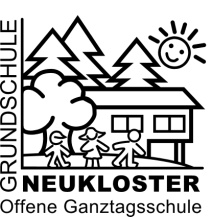 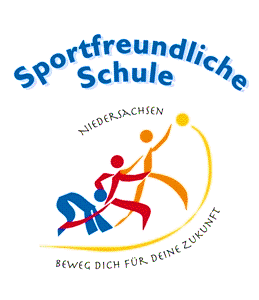 Liebe Eltern,						                                             11.01.2018im letzten Jahr haben wir mit der Einrichtung des „Offenen Anfangs“ von 7.45 -8.00 Uhr gute Erfahrungen gemacht, die zunehmenden Konflikte und Regelverstöße der Schülerinnen und Schüler zu verringern.In einer Testphase in den ersten Monaten des neuen Schulhalbjahres werden wir den sogenannten Blockunterricht erproben. Die kleinen Pausen zwischen der 1.+2. Stunde bzw. der 3.+4. Stunde fallen weg und werden jeweils an die großen Pause angefügt.Innerhalb der neuen 90 Minuten-Blöcke werden altersangemessene Bewegungsphasen von den Lehrkräften angeboten.Nach Möglichkeit unterrichtet immer eine Lehrkraft in einem Block. Lehrerwechsel innerhalb des Blockes werden sich aber aus organisatorischen Gründen nicht ganz vermeiden lassen.Die fünfminütigen kleinen Pausen können gerade im Winter nicht zum nach Draußen gehen genutzt werden. Vielmehr verblieben die Kinder in den Klassenräumen bzw. davor und es kommt zu sehr viel Streit und Unruhe. Dies muss dann am Anfang der nächsten Stunde sehr aufwändig und auf Kosten der Unterrichtszeit geklärt werden.Insgesamt ist im Schulalltag zurzeit eine Zunahme der Unruhe und vor allem der Lautstärke zu beobachten. Dies war nicht (nur) der Jahreszeit und der Vorweihnachtszeit geschuldet.Kinder brauchen Regeln und Grenzen, an denen sie sich orientieren können. Dies gilt im Elternhaus genauso wie in der Schule. Genau so klar ist, dass Kinder sich an diesen Grenzen austesten. Dies darf aber nicht dazu führen, dass die Regeln des gemeinschaftlichen Zusammenlebens fortlaufend verletzt werden.Alle an unserer Schule Tätigen werden konsequent auf die Einhaltung der in der Schulordnung und in unserem Schulprogramm verankerten Regeln für ein gemeinsames Lernen und Leben achten.Wir werden diese Maßnahme zunächst bis zu den Osterferien ausprobieren und dann innerhalb der schulischen Gremien Schulvorstand / Gesamtkonferenz über eine Implementierung dieses Stundenmodells in unser Schulprogramm beraten.Die Kinder erhalten am 05.02.2018 einen neuen Stundenplan. Witterungsbedingter SchulausfallDie Entscheidung, wann der Unterricht an Schulen im Landkreis ausfällt, wird vom Landrat getroffen. Es gibt eine App des Landkreises Stade, welche über Schulausfälle informieren soll: „Nolis-Schulausfall“. Weiterhin gibt es aktuelle Informationen unter vmz-niedersachsen.de. Sollten Sie Ihr Kind trotz Unterrichtsausfall zur Schule bringen wollen, klären Sie unbedingt zuvor mit der Klassenlehrerin oder mit mir ab, ob schon Lehrkräfte vor Ort sind. Keinesfalls sollten Sie Ihr Kind ohne Absprache zur Schule schicken. Letzter Schultag / ZeugnisausgabeAm 31.01.2017 erfolgt für Klasse 2 - 4 die Ausgabe der Halbjahreszeugnisse. Damit endet für alle Kinder der Unterricht um 10.50 Uhr.	Donnerstag, 01.02. und Freitag, 02.02. sind schulfrei.Wenn Sie für Ihr Kind am 31.01. eine Betreuung bis 12.45 Uhr brauchen, geben Sie es bitte unten an. Geben Sie bitte auch an, ob Ihr Kind an der OGS (12.45 Uhr – 15.30 Uhr) teilnehmen soll. Mit freundlichen Grüßen und den besten Wünschen für ein schönes Jahr 2018P. Gehrmann, SchulleiterDiesen Abschnitt bitte in jedem Fall bis zum 19.01.2018 mit in die Schule geben.Mein Kind ______________________________ Klasse _____   brauchtO geht um 10.50 Uhr nach Hause		O braucht Betreuung bis 12.45 UhrO braucht Betreuung bis 12.45 Uhr und OGS__________________________								Unterschrift